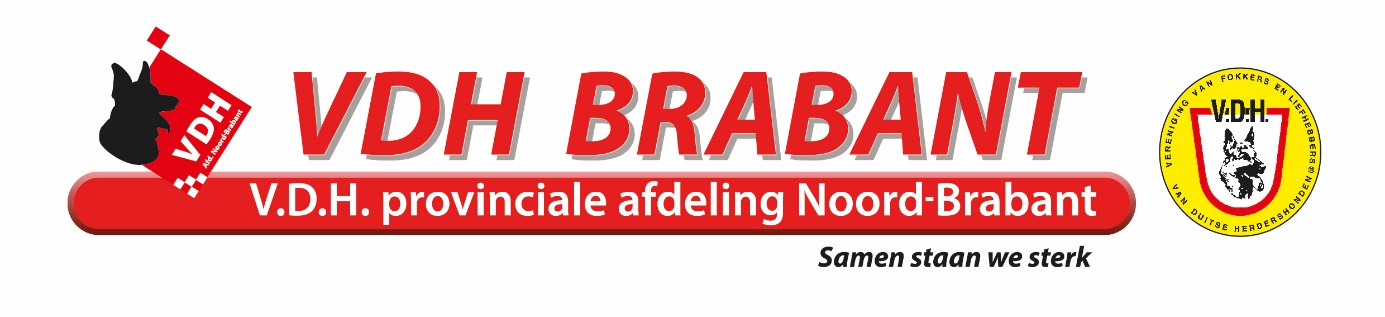 Jaarverslag secretaris over het jaar 2022.Aantal leden begin van het jaar:  487Aantal kringgroepen begin van het jaar:  13Gelukkig zijn er weer veel evenementen/wedstrijden doorgegaan in 2022. Deze zijn vermeld in de verslagen van de betreffende disciplines. Vergaderingen Provinciaal bestuur : 07/03/202220/04/2022  13/06/202203/08/202226/09/202219/10/2022Door omstandigheden is Sjaak in het begin van 2022 afgetreden als voorzitter en in augustus 2022 hebben Rajasthan en Cindy aangegeven te willen stoppen als bestuursleden. Er zijn in 2022 dus nogal wat wijzigingen geweest in het bestuur van Provincie Noord Brabant en er is besloten om voorlopig met een 5-koppig bestuur door te gaan in plaats van een 7-koppig. Nieuwe bestuur per november 2022:Voorzitter				Richard Maatjes Penningmeester 			Ad Mutsaers Comm. africhting			Robbie de JongComm. kynologie			Jan PhilipsenComm. agility			Sheila van Nie Secretariaat				Sheila van Nie Website en facebook worden zo goed mogelijk bijgehouden, mochten kringgroepen een bericht gedeeld of geplaatst willen hebben dan kunnen ze dit kenbaar maken aan het secretariaat. Overige vragen/opmerkingen kunnen uiteraard ook altijd (per mail) gestuurd worden aan het secretariaat. 
Namens het secretariaat, Sheila van Nie 